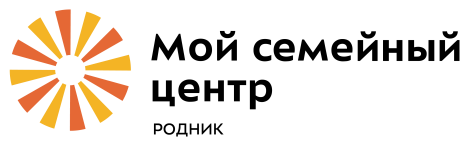 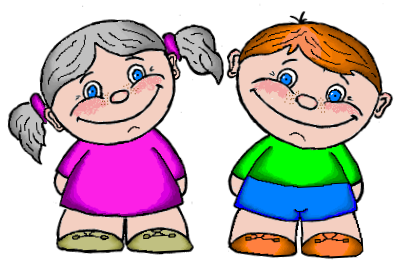 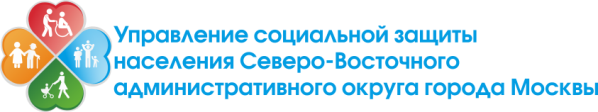 ДЕПАРТАМЕНТ ТРУДА И СОЦИАЛЬНОЙ ЗАЩИТЫ НАСЕЛЕНИЯГОРОДА МОСКВЫУПРАВЛЕНИЕ СОЦИАЛЬНОЙ ЗАЩИТЫ НАСЕЛЕНИЯСЕВЕРО-ВОСТОЧНОГО АДМИНИСТРАТИВНОГО ОКРУГАГОРОДА МОСКВЫПРОГРАММАПРАЗДНИЧНОГО МЕРОПРИЯТИЯ «С любовью к маме!»21.11.2019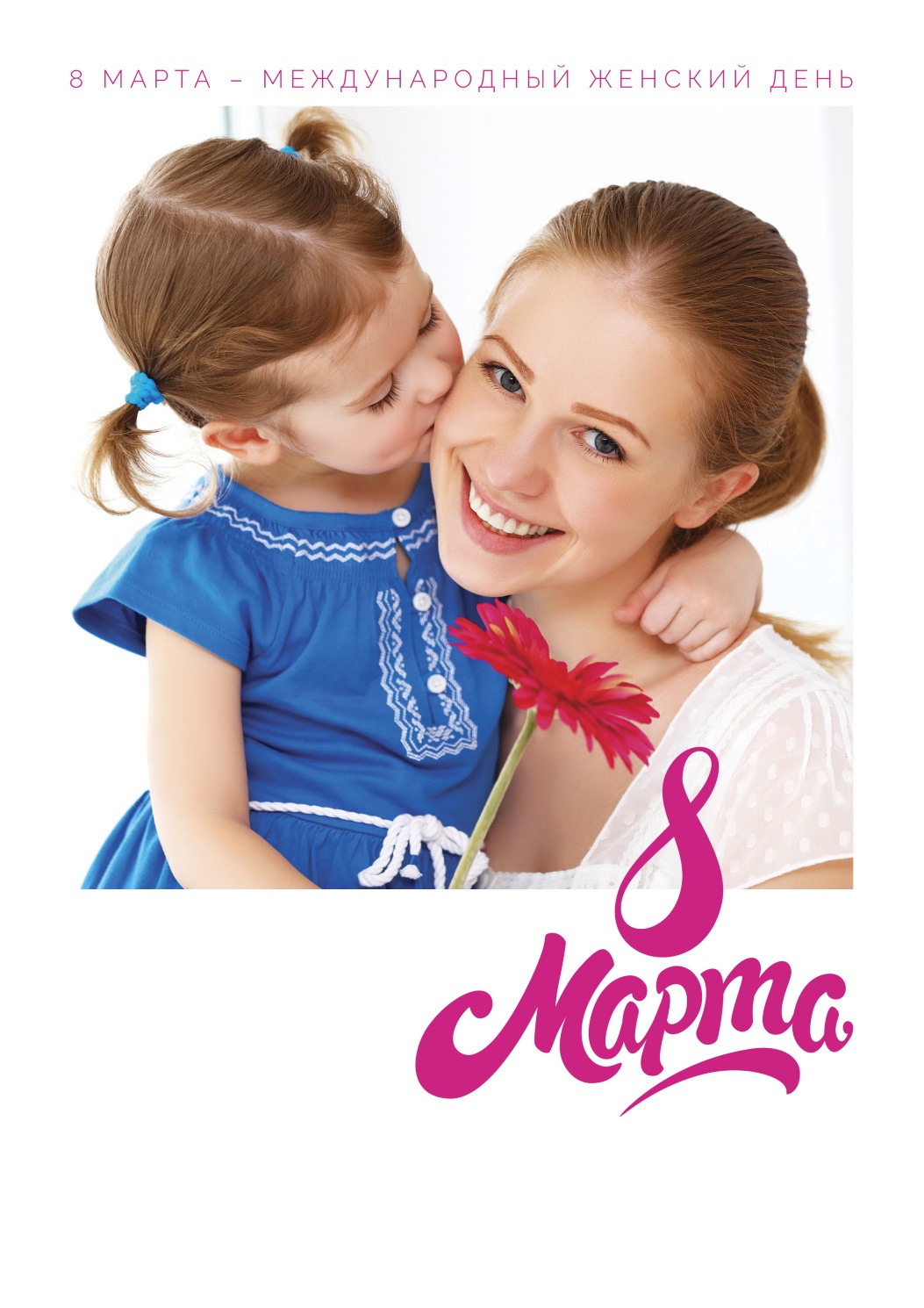 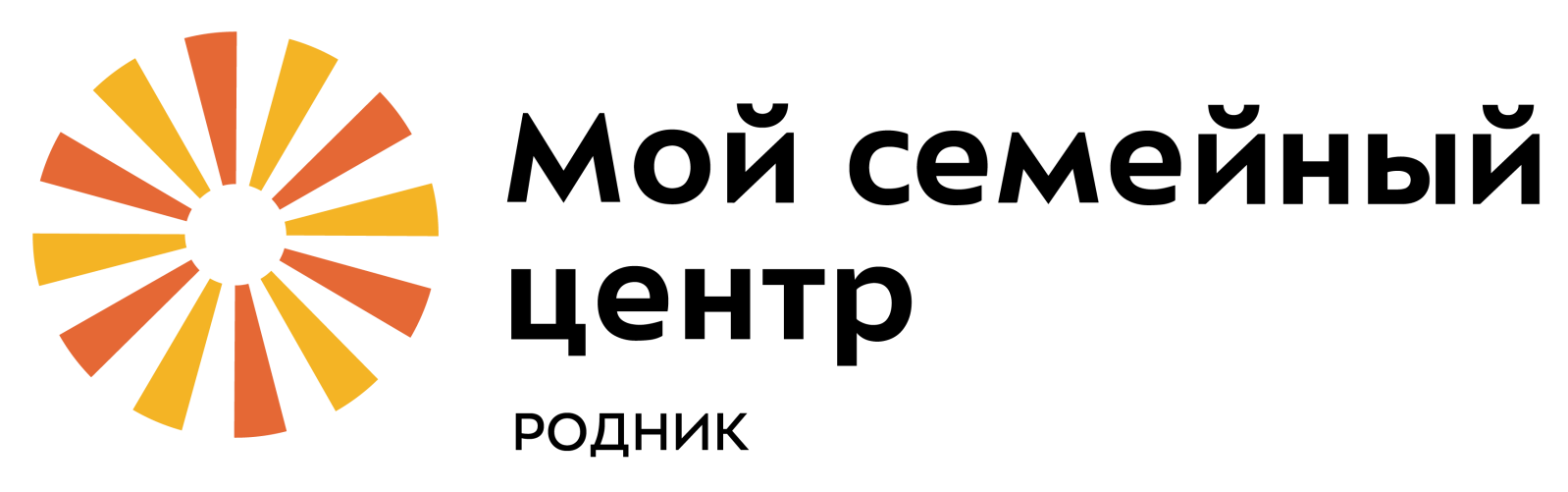 Дата проведения: 21 ноября 2019 года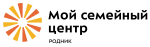 Место проведения: Управа Бутырского района, улица Милашенкова, дом 14Время проведения: 16:00 – 18:00Организаторы:Управление социальной защиты населения СВАО города МосквыРегиональный общественный фонд поддержки многодетных, приемных и неполных семей «Дети-наше будущее» совместно с Центрами социальной помощи семье и детям «Родник» и «Диалог»Целевая аудитория: Многодетные и приемные мамы с детьми,  а также мамы, воспитывающие детей-инвалидовКоличество участников: 350 человек  (200 мам и 150 детей)Цель:Данное мероприятие призвано поддержать традиции бережного отношения к женщине, закрепить семейные устои, особо отметить значение в нашей жизни главного человека — МатериЗадачи:поздравить мам и детей с праздником;создать реальную возможность разнообразного досуга и атмосферы праздника для каждой мамы и ребенка, подарить яркие эмоции и оставить хорошие воспоминанияДевиз мероприятия:  «Пусть всегда будет мама!»РЕГЛАМЕНТ ПРОВЕДЕНИЯ МЕРОПРИЯТИЯВремяМероприятие15:30 – 16:00Регистрация гостей мероприятияРАУС-ПРОГРАММАТворческие мастер-классы в фойе Интерактивная анимационная программа  «Сказочный микс»Лотерея «Счастливый номер»16:00 – 16:10Выступление хора многодетных семей города Москвы «Марафон талантов»: «Гимн семье»16:10 – 16:30ТОРЖЕСТВЕННОЕ ОТКРЫТИЕ ПРАЗДНИЧНОЙ ПРОГРАММЫПриветственное слово и поздравление представителей Департамента труда и социальной защиты населения г. Москвы, начальника Управления социальной защиты населения СВАО г. Москвы Валентины Николаевны Кудряшовой16:30  - 17:30КОНЦЕРТНАЯ ПРОГРАММА С УЧАСТИЕМ ПРОФЕССИОНАЛЬНЫХ КОЛЛЕКТИВОВ  С ВОКАЛЬНЫМИ И ТАНЦЕВАЛЬНЫМИ НОМЕРАМИ, ЦИРКОВЫЕ ВЫСТУПЛЕНИЯ ДЕТЕЙ_ - СИРОТ – ВОСПИТАННИКОВ  ГБОУ «ШКОЛА ЦИРКОВОГО ИСКУССТВА ИМЕНИ Ю.В.НИКУЛИНА»17:30  - 18:00ЗАВЕРШЕНИЕ МЕРОПРИЯТИЯ ВРУЧЕНИЕ ПОДАРКОВ МАМАМ И ДЕТЯМ